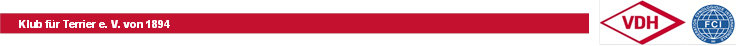 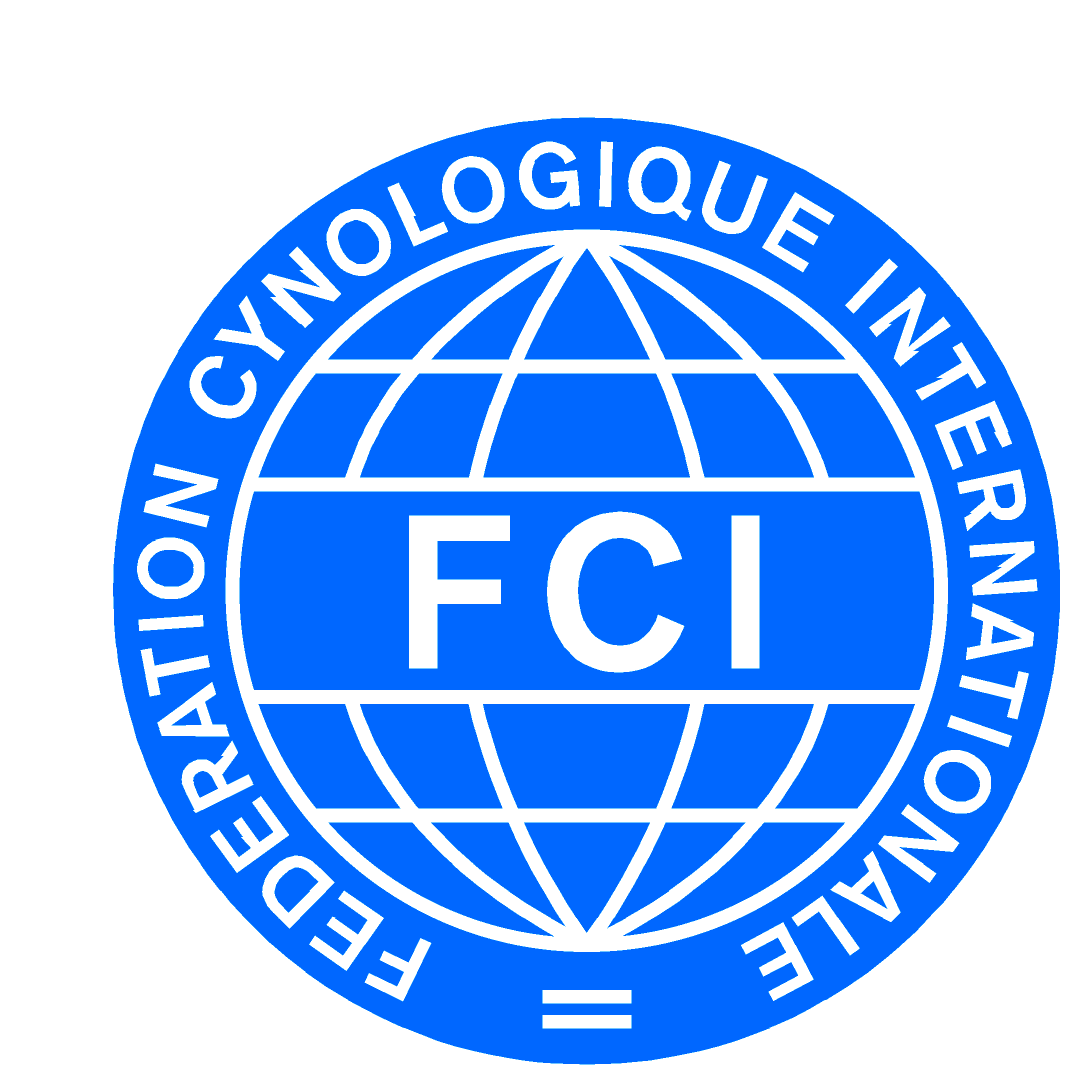 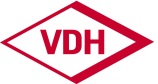 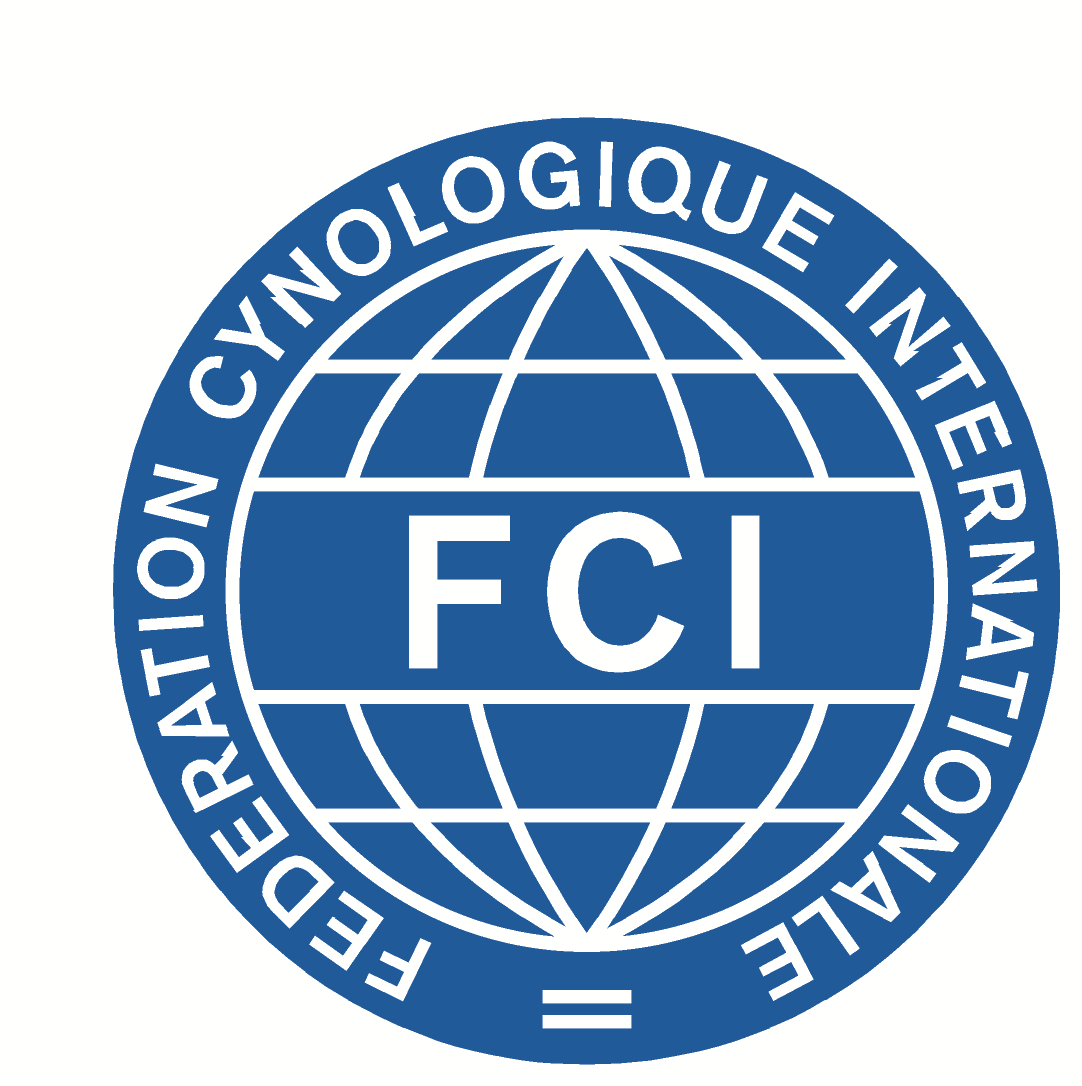 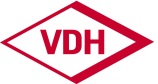 Erklärung zur StimmrechtsvertretungErklärung zur StimmrechtsvertretungErklärung zur StimmrechtsvertretungErklärung zur StimmrechtsvertretungErklärung zur StimmrechtsvertretungName:Vorname:Straße:PLZ / Ort:EDV-Nr.:Mitglied in den KfT - OrtsgruppenMitglied in den KfT - OrtsgruppenMitglied in den KfT - OrtsgruppenMitglied in den KfT - OrtsgruppenMitglied in den KfT - OrtsgruppenMein Stimmrecht wird vertreten von dem Delegierten der nachfolgend genannten Ortsgruppe:Mein Stimmrecht wird vertreten von dem Delegierten der nachfolgend genannten Ortsgruppe:Mein Stimmrecht wird vertreten von dem Delegierten der nachfolgend genannten Ortsgruppe:Mein Stimmrecht wird vertreten von dem Delegierten der nachfolgend genannten Ortsgruppe:Mein Stimmrecht wird vertreten von dem Delegierten der nachfolgend genannten Ortsgruppe:DatumDatumUnterschriftUnterschriftUnterschrift